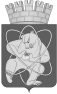 Городской округ«Закрытое административно – территориальное образование  Железногорск Красноярского края»АДМИНИСТРАЦИЯ ЗАТО г. ЖЕЛЕЗНОГОРСКПОСТАНОВЛЕНИЕ    13.10.2022                                                                                                                        	          № 2171г. ЖелезногорскО предоставлении субсидии на иные цели  на расходы по сопровождению капитального ремонта общеобразовательных учреждений  МБОУ «Средняя школа № 104» и МБОУ «Средняя школа №100»В соответствии с Федеральным законом от 06.10.2003 № 131-ФЗ «Об общих принципах организации местного самоуправления в Российской Федерации», Законом Красноярского края от 27.12.2005 № 17-4377 «О наделении органов местного самоуправления муниципальных районов, муниципальных округов и городских округов края государственными полномочиями по обеспечению бесплатным питанием обучающихся в муниципальных и частных общеобразовательных организациях по имеющим государственную аккредитацию основным общеобразовательным программам», постановлением Администрации ЗАТО г. Железногорск от 04.02.2021 № 259 «Об утверждении Порядка определения объема и условия предоставления муниципальным бюджетным и автономным образовательным учреждениям субсидий на иные цели из бюджета ЗАТО Железногорск», руководствуясь Уставом ЗАТО Железногорск, принимая во внимание письма МКУ «Управление образования» № 2396 от 05.10.2022, №2439 от 11.10.2022ПОСТАНОВЛЯЮ:1. Предоставить субсидию на расходы по сопровождению капитального ремонта общеобразовательных учреждений  МБОУ «Средняя школа № 104» и МБОУ «Средняя школа № 100»  в размере 400 340,00 (четыреста тысяч триста сорок) рублей 00  копеек согласно приложению к настоящему постановлению.2.  Отделу общественных связей Администрации ЗАТО г. Железногорск (И.С. Архипова) разместить настоящее постановление на официальном сайте городского округа закрытое административно-территориальное образование Железногорск Красноярского края в информационно-телекоммуникационной сети «Интернет».3. Контроль над исполнением настоящего постановления возложить на заместителя Главы ЗАТО г. Железногорск по социальным вопросам Е.А. Карташова.4. Настоящее постановление вступает в силу с момента его подписания.Глава ЗАТО г. Железногорск      			  	                И.Г. КуксинПриложениек постановлению Администрации ЗАТО г.Железногорскот 13.10.2022 №  2171Размеры субсидий на расходы по сопровождению капитального ремонта общеобразовательных учреждений  МБОУ «Средняя школа № 104» и МБОУ «Средняя школа № 100»  № п/пНаименование учрежденияСумма субсидии, руб.1МБОУ Школа № 104259 620,002МБОУ Школа № 100140 720,00Итого:400 340,00